ΣΥΛΛΟΓΟΣ ΕΚΠΑΙΔΕΥΤΙΚΩΝ Π. Ε.                    Μαρούσι  1 – 2 – 2021                                                                                                                    ΑΜΑΡΟΥΣΙΟΥ                                                   Αρ. Πρ.: 401Ταχ. Δ/νση: Μαραθωνοδρόμου 54                                             Τ. Κ. 15124 Μαρούσι                                                            Τηλ.: 2108020788 Fax:2108020788                                                       Πληροφ.: Φ. Καββαδία 6932628101                                                                                    Email:syll2grafeio@gmail.com                                           Δικτυακός τόπος: http//: www.syllogosekpaideutikonpeamarousiou.grΕΞΑΙΡΕΤΙΚΑ ΕΠΕΙΓΟΝ                                                            Προς: Δήμο ΚηφισιάςΚοινοποίηση: Τα μέλη του Συλλόγου μας Διεύθυνση Π. Ε. Β΄Αθήνας, Δ.Ο.Ε., Συλλόγους Εκπ/κών Π.Ε. της χώρας Θέμα: «Τοποθέτηση μονάδων διαχωριστικών plexiglass  στα θρανία των Δημοτικών  Σχολείων του Δήμου Κηφισιάς». Ο Σύλλογος Εκπ/κών Π. Ε. Αμαρουσίου ενημερωθήκαμε από Διευθυντές και εκπαιδευτικούς -  μέλη του Συλλόγου μας  ότι ο Δήμος Κηφισιάς αποφάσισε  την  τοποθέτηση μονάδων διαχωριστικών plexiglass  πάνω στα υπάρχοντα θρανία των Δημοτικών  Σχολείων,   κατόπιν  γνωμοδότησης τοπικού ιατρικού συμβουλίου του Δήμου Κηφισιάς. Μάλιστα, σε ορισμένα Δημοτικά σχολεία του Δήμου Κηφισιάς έχουν ήδη τοποθετηθεί, ενώ ασκούνται πιέσεις για την τοποθέτησή τους και στα υπόλοιπα σχολεία τη στιγμή που η τοποθέτησή τους:δεν προβλέπεται μέχρι στιγμής από τις οδηγίες του ΕΟΔΥ ως προληπτικού μέτρου κατά της διασποράς του covid-19 στις σχολικές μονάδες και δεν έχει έγκριση από τον ΕΟΔΥ, δεν έχει σχετική έγκριση της Δ/νσης Α/θμιας Εκπαίδευσης Β΄ Αθήνας  ή του ΥΠΑΙΘ,  δεν προβλέπεται από τις  προδιαγραφές των θρανίων του ΚΤΥΠ «ΔΣ Νο 3» και «ΔΣ Νο 4» που έχουμε στα σχολεία μας. Με δεδομένη τη σοβαρότητα του ζητήματος, θεωρούμε ότι τα μέτρα και τα πρωτόκολλα για την πρόληψη της διασποράς του covid – 19 στα Σχολεία δεν μπορεί να καθορίζονται από  γνωμοδοτήσεις τοπικών φορέων και τοπικών συμβουλίων, ούτε να επαφίενται στην πρωτοβουλία και στο φιλότιμο κάθε δημοτικής αρχής. Όσα διαχωριστικά  plexiglass  κι αν τοποθετηθούν στα θρανία των μαθητών μας, οι τάξεις των σχολείων μας  θα εξακολουθούν να έχουν  25 μαθητές και το 1/3 των εκπαιδευτικών θα εξακολουθεί να μετακινείται  σε 2 και 3 σχολεία για να συμπληρώσει ωράριο.Κι επειδή η ζωή του κάθε μέλους της σχολικής κοινότητας (μαθητών, εκπαιδευτικών, εργαζομένων, γονέων) μετράει,  διεκδικούμε:μείωση μαθητών ανά τμήμα (έως 15 μαθητές)  μαζικά δωρεάν και τακτικά τεστ σε εκπαιδευτικούς και μαθητές καιεμβολιασμό κατά προτεραιότητα όσων εκπαιδευτικών και  γονέων  μαθητών  ανήκουν στις ευπαθείς ομάδες.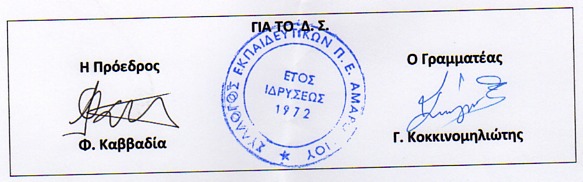 